Did you know that Mr. Killeen knows how to tweet… on Twitter?!?Dear Families,If you don’t know what a tweet is, it might be a fun time to find out!  Log on to Twitter.com, create and account and search for TheBatchBulldog.  There you will find the picture below and Mr. Killeen’s tweets.  Many of the entries have links to pictures and videos from our days here at the Batch!  If you already have a Twitter account, go to @TheBatchBulldog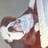 Mr. Killeen is hoping to build his number of followers on Twitter in the next few weeks!  I hope you have a chance to sign up.  Thank you for following the Batch on Twitter!-Ms. Boudreau